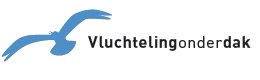 Vijf kerk- en geloofsgemeenschappen en stichting Vluchteling Onder Dak hebben besloten om een woning te huren dat dient als tijdelijk opvangadres voor asielzoekers die niet in aanmerking komen voor opvang door de rijksoverheid. De bewoners worden juridisch begeleid door Vluchteling Onder Dak bij het realiseren van een toekomstperspectief. Dat kan zijn het alsnog verkrijgen van een verblijfstitel, doormigratie naar een andere land of voorbereiding op terugkeer naar het land van herkomst. Het gaat om een vierkamerappartement waar wisselend bewoners zullen verblijven in afwachting van een meer definitieve vorm van huisvesting.We zijn op zoek naar een vrijwilliger die de taak op zich wil nemen van:Huismeester Logeeropvang AsielzoekersJe houdt je bezig met het beheer van de woning, de toewijzing van de kamers, de uitgifte van sleutels en het toezien op de naleving van de huisregels. Je draagt zorg voor het huurdersonderhoud (eenvoudige reparaties en herstelwerkzaamheden) en vormt het aanspreekpunt voor de Woningstichting voor technische zaken.Als je een beetje handig bent, het leuk vindt om met mensen uit verschillende culturen om te gaan en stevig genoeg in je schoenen staat om op een vriendelijke doch doortastende wijze mensen aan afspraken te houden, dan ben je voor ons een geschikte kandidaat.De coördinator sociaal-maatschappelijke begeleiding van Vluchteling Onder Dak is jouw aanspreekpunt. Daar stem je de praktische uitvoering mee af en kun je op terugvallen bij vragen of problemen. Je bent hier gemiddeld twee dagdelen per maand aan kwijt. Houdt er wel rekening mee dat je op onverwachte momenten gevraagd kunt worden om een praktisch probleem op te lossen. Bijvoorbeeld een lekkende kraan, een verstopt toilet, een niet werkende internetverbinding of een kapotte ruit. Is je interesse gewekt? Neem dan contact op met Jan Harm Roseboom, tel: 06 – 51 777 001.  